(Date to reflect the dissemination of 2016 Individual Student Reports)Dear Parents and Guardians:Enclosed are your child’s Dynamic Learning Maps (DLM) test results from the spring 2016 administration. The Dynamic Learning Maps assessment is a large-scale, standardized achievement test. The DLM Individual Student Report shows your child’s performance on the DLM assessment. The Dynamic Learning Maps assessment was administered statewide during the spring of 2016 in English language arts (ELA) and mathematics. In addition, your student may have also taken the science and social studies assessments depending on their grade level. The DLM assessment is intended for students with significant cognitive disabilities in grades 3-11 and is designed to compare a student’s strengths and needs to clearly defined standards, skill levels, or areas of knowledge. It is aligned with the Wisconsin Essential Elements and measures how students perform in relation to those standards.As you read your child’s Individual Student Report, please refer to explanations on the backside of this letter to assist you in understanding the information. In order to obtain a complete picture of your child’s academic performance, daily class work, homework and other learning activities should also be considered. Please feel free to contact your child’s teacher or me with any questions. Your child’s report will be discussed at their next IEP meeting/parent teacher conference.Sincerely,(Name and Contact Information for Principal)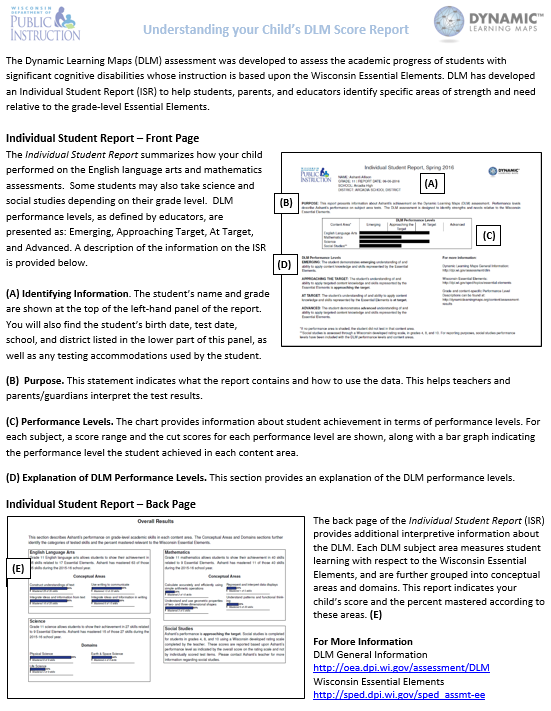 